АДМИНИСТРАЦИЯ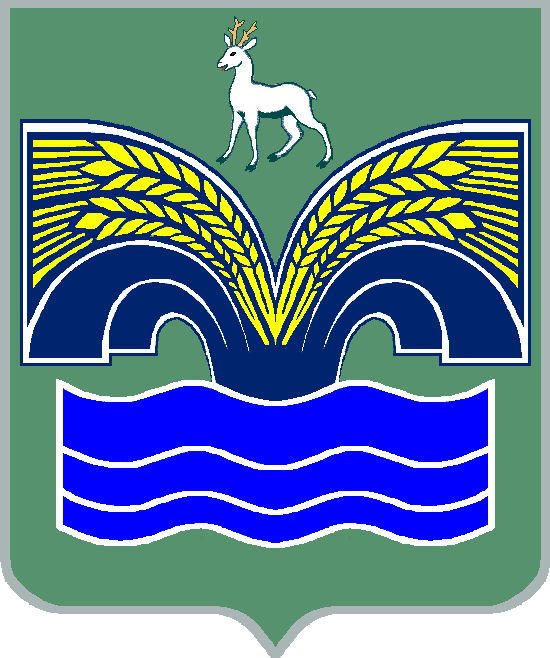 МУНИЦИПАЛЬНОГО РАЙОНА КРАСНОЯРСКИЙСАМАРСКОЙ ОБЛАСТИПОСТАНОВЛЕНИЕот  30.09.2019 № 299О внесении изменений в  муниципальную программу  «Приспособление жилых помещений в домах блокированной застройки с учетом потребностей инвалидов, имеющих стойкие расстройства двигательной функции, сопряженные с необходимостью использования кресла-коляски, проживающих на территории муниципального района Красноярский Самарской области,                              на 2019 год»       В соответствии с пунктом 3 части 4 статьи 36 Федерального закона                 от 06.10.2003 № 131-ФЗ «Об общих принципах организации местного самоуправления в Российской Федерации», Федеральным законом                            от 24.11.1995  № 181 – ФЗ «О социальной защите инвалидов в Российской Федерации», Законом Самарской области от 10.02.2009 № 7–ГД                            «Об обеспечении беспрепятственного доступа маломобильных граждан к объектам социальной, транспортной и инженерной инфраструктур, информации и связи Самарской области»,  пунктом 5 статьи 44 Устава муниципального района Красноярский Самарской области, принятого решением Собрания представителей муниципального района Красноярский Самарской области от 14.05.2015 № 20-СП,   Администрация муниципального района  Красноярский Самарской области  ПОСТАНОВЛЯЕТ:Внести в муниципальную программу «Приспособление жилых помещений в домах блокированной застройки с учетом потребностей инвалидов, имеющих стойкие расстройства двигательной функции, сопряженные с необходимостью использования кресла-коляски, проживающих на территории муниципального района Красноярский Самарской области, на 2019 год», утвержденную постановлением администрации муниципального района Красноярский Самарской области  от 29.12.2018 № 386 (далее – Программа), следующие изменения:в паспорте Программы: раздел «Объемы и источники финансирования» изложить в следующей редакции:«Средства бюджета муниципального района Красноярский Самарской области: 2019 год – 511,7 тыс. рублей.»;в Программе:в разделе 5 «Ресурсное обеспечение Программы» слова «Всего по Программе предусматриваются расходы из средств бюджета муниципального района Красноярский Самарской области  в сумме 271,7 тыс. рублей» заменить словами «Всего по Программе предусматриваются расходы из средств бюджета муниципального района Красноярский Самарской области в сумме 511,7 тыс. рублей.»;приложение к Программе «Перечень мероприятий, включенных в Программу» изложить в новой редакции согласно приложению.Настоящее постановление опубликовать в газете «Красноярский вестник» и на официальном сайте администрации муниципального района Красноярский Самарской области.Настоящее постановление вступает в силу со дня его официального опубликования.Контроль  за выполнением настоящего постановления возложить на заместителя Главы муниципального района Красноярский Самарской области по социальным вопросам Балясову С.А.Глава  района                                                                             М.В.БелоусовЯкушина 20998Перечень мероприятий, включенных в муниципальную программу «Приспособление жилых помещений в домах блокированной застройки с учетом потребностей инвалидов, имеющих стойкие расстройства двигательной функции, сопряженные с необходимостью использования кресла-коляски, проживающих на территории муниципального района Красноярский Самарской области, на 2019 год» ». Приложениек постановлению администрациимуниципального района Красноярский Самарской областиот 30.09.2019 № 299«Приложениек муниципальной программе «Приспособление жилых помещений в домах блокированной застройки с учетом потребностей инвалидов, имеющих стойкие расстройства двигательной функции, сопряженные с необходимостью использования кресла-коляски, проживающих на территории муниципального района Красноярский Самарской области, на 2019 год»»                                                                № п/пНаименование мероприятийСрок исполне-ния, годСумма финанси-рования, тыс.руб.ИсполнительИсточник финансирования1.Подготовка  документов для вынесения решения о наличии или об отсутствии возможности приспособления жилых помещений инвалидов в домах блокированной застройки и проекта приспособления жилых помещений инвалидов в  домах блокированной застройки  с учетом потребностей инвалидов201962,0МКУ – управление строительства  и ЖКХ администрации муниципального района Красноярский Самарской областиБюджет муниципального района Красноярский Самарской области2.Реализация мероприятий по  приспособлению  жилого помещения инвалида в доме блокированной застройки, расположенном по  адресу: Самарская область, Красноярский район, пгт. Волжский, ул.Жилгородок, д. 20 К, кв. 1, с учетом потребностей инвалида (установка пандуса на крыльце)201990,8МКУ – управление строительства  и ЖКХ администрации муниципального района Красноярский Самарской областиБюджет муниципального района Красноярский Самарской области3.Реализация мероприятий по приспособлению  жилого помещения  инвалида в  доме блокированной застройки, расположенном по  адресу: Самарская область, Красноярский район, д.Екатериновка, ул.Лесная, д.3, кв.1, с учетом потребностей инвалида (уменьшение порога при входе в квартиру, уменьшение перепада высот при входе в дом с улицы, установка пандуса от входной двери)201934,4МКУ – управление строительства  и ЖКХ администрации муниципального района Красноярский Самарской областиБюджет муниципального района Красноярский Самарской области4.Реализация мероприятий по приспособлению  жилого помещения инвалида  в доме блокированной застройки, расположенном по  адресу: Самарская область, Красноярский район, с.Хилково, ул.Рабочая, д.4, кв.1, с учетом потребностей инвалида (расширение дверных проемов: из комнаты в коридор, из коридора в санузел, из коридора в сени, из сеней на улицу, на входной двери)201975,0МКУ – управление строительства  и ЖКХ администрации муниципального района Красноярский Самарской областиБюджет муниципального района Красноярский Самарской области5.Реализация мероприятий  по приспособлению  жилого помещения инвалида  в доме блокированной застройки, расположенном по  адресу: Самарская область, Красноярский район, с.Хилково, ул.Гагарина, д.60, кв.2, с учетом потребностей инвалида (расширение дверных проемов из коридора в комнату, создание дорожного покрытия от дома до дороги)2019144,9МКУ – управление строительства  и ЖКХ администрации муниципального района Красноярский Самарской областиБюджет муниципального района Красноярский Самарской области6.Реализация мероприятий  по приспособлению  жилого помещения инвалида  в доме блокированной застройки, расположенном по  адресу: Самарская область, Красноярский район, с.Чапаево, ул.Молодежная, д.7, кв. 2, с учетом потребностей инвалида (установка пандуса на крыльце, уменьшение порога при входе в квартиру)2019104,6МКУ – управление строительства  и ЖКХ администрации муниципального района Красноярский Самарской областиБюджет муниципального района Красноярский Самарской областиИТОГОИТОГОИТОГО511,7